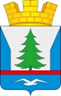 ПОСТАНОВЛЕНИЕАДМИНИСТРАЦИИ ГОРОДСКОГО ПОСЕЛЕНИЯ ЗЕЛЕНОБОРСКИЙ КАНДАЛАКШСКОГО РАЙОНАОт _______2020  год                                                                                                   №____ Об утверждении Порядка направления письменного предварительного уведомления о возобновлении (начале) деятельности на территории  городского поселения Зеленоборский Кандалакшского района детских развивающих центров, организаций, предоставляющих услуги дополнительного образования детей, в том числе в кружках	 В соответствии с Федеральным законом от 06.10.2003 г. № 131-ФЗ «Об общих принципах организации местного самоуправления в РФ», постановления Правительства Мурманской области от 07.06.2020 № 396-ПП «О внесении изменений в постановление Правительства Мурманской области от 04.04.2020 № 175»,  	п о с т а н о в л я ю: 	1. Утвердить Порядок направления письменного предварительного уведомления о возобновлении (начале) деятельности на территории городского поселения Зеленоборский Кандалакшского района детских развивающих центров, организаций, предоставляющих услуги дополнительного образования детей, в том числе в кружках  (прилагается).       	2. Настоящее постановление опубликовать в периодическом печатном издании  и разместить в сети Интернет на официальном сайте администрации городского поселения Зеленоборский.	3. Контроль за исполнением настоящего постановления оставляю за собой.  Глава администрации                                                                                  Р.Т. КайибхановУтвержден постановлением администрациигородского поселения ЗеленоборскийКандалакшского района      от     ________2020 г. № _______Порядок направления письменного предварительного уведомления о возобновлении (начале) деятельности на территории городского поселения Зеленоборский Кандалакшского района   детских развивающих центров, организаций, предоставляющих услуги дополнительного образования детей, в том числе в кружкахНастоящий Порядок направления письменного предварительного уведомления о возобновлении (начале) деятельности на территории городского поселения Зеленоборский Кандалакшского района детских развивающих центров, организаций, предоставляющих услуги дополнительного образования детей, в том числе в кружках (далее – Порядок) разработан в соответствии с п.17.6 постановления Правительства Мурманской области от 07.06.2020  № 396-ПП «О внесении изменений в постановление Правительства Мурманской области от 04.04.2020 № 175-ПП».Настоящий Порядок устанавливает правила обязательного направления индивидуальными предпринимателями, юридическими лицами, осуществляющими свою деятельность на территории городского поселения Зеленоборский Кандалакшского района в сфере услуг, таких как: детских развивающих центров, организаций, предоставляющих услуги дополнительного образования детей,  в кружках  предварительного уведомления о возобновлении работы (далее  - Уведомление). 3.   Деятельность детских развивающих центров, организаций, предоставляющих услуги дополнительного образования детей, в том числе в кружках осуществляется при условии:- обеспечения проведения на основе договора лабораторного исследования на новую коронавирусную инфекцию (COVID-19) работников данных организаций, за исключением работников государственных и муниципальных организаций, в отношении которых исследования проводятся за счет средств областного бюджета;- предварительного (до возобновления (начала осуществления) деятельности) письменного уведомления главы администрации городского поселения, на территории которого осуществляют деятельность соответствующие объекты, о начале своей деятельности с указанием срока, времени начала деятельности, содержащего в том числе обязательство выполнения рекомендаций Федеральной службы по надзору в сфере защиты прав потребителей и благополучия человека.         4. Уведомление направляется на имя главы администрации городского поселения Зеленоборский Кандалакшского района на адрес электронной почты Администрации - admzelbor@mail.ru  или по факсу (81533)66294.         5. Уведомление направляется в срок, обеспечивающий поступление уведомления в администрацию городского поселения Зеленоборский Кандалакшского района, до даты возобновления (начала) деятельности   детских развивающих центров, организаций, предоставляющих услуги дополнительного образования детей, в том числе в кружках, указанной в Уведомлении.             6. Администрация городского поселения Зеленоборский Кандалакшского района осуществляет прием уведомлений в соответствии с регламентом документооборота с соблюдением графика (режима) работы администрации.              7. Уведомление заполняется лично, на русском языке разборчиво от руки или с использованием персонального компьютера. При заполнении уведомления не допускается исправлений, использование сокращенных слов и аббревиатур.В уведомлении указывается:а) фамилия, имя, отчество (для индивидуальных предпринимателей), полное наименование (для юридических лиц);б)   идентификационный номер налогоплательщика;в) наименование субъекта;г) дата, время начала деятельности;д) адрес фактического осуществления деятельности;ж) контактные данные (номер телефона, адрес электронной почты (при наличии);з)  дата составления уведомления, подпись;               и) обязательство выполнения рекомендаций  Федеральной службы по надзору в сфере защиты прав потребителей и благополучия человека;    к) обязательство обеспечения проведения на основе договора лабораторного исследования на новую коронавирусную инфекцию (COVID-19) работников, за исключением работников государственных и муниципальных учреждений, в отношении которых исследования проводятся за счет средств областного бюджета.9. В случае поступления в администрацию городского поселения Зеленоборский Кандалакшского района уведомления, направленного с нарушением настоящего Порядка, уведомление возвращается заявителю, способом, указанном в заявлении, и считается не направленным. 